Primary ExplanationKEY:  5. Excellent   4. Very Good   3. Good   2. Needs attention 1. Not acceptableTitle: _______________________________________________________________________________________________________________________________________________________________________________________________________________________________________________________________________________________________________________________________________________________________________________________________________________________________________________________________________________________________________________________________________________________________________________________________________________________________________________________________________________________________________________________________________________________________________________________________________________________________________________________________________________________________________________________________________________________________________________________________________________________________________________________________________________________________________________________________________________________________________________________________________________________________________________________________________________________________________________________________________________________________________________________________________________________________________________________________________________________________________________________________________________________________________________________________________________________________________________________________________________________________________________________________________________________________________________________________________________________________________________________________________________________________________________________________________________________________________________________________________________________________________________________________________________________________________________________________________________________________________________________________________________________________________________________________________________________________________________________________________________________________________________________________________________________________________________________________________________________________________________________________________________________________________________________________________________________________________________________________________________________________________________________________________________________________________________________________________________________________________________________________________________________________________________________________________________________________________________________________________________Primary Writing Rubric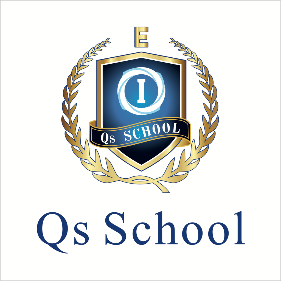 Level：——————————————————Student Name：——————————————Student ID：————————————————Teacher：—————————————————Date : ———————————————————Topic : ———————————————————Result : ——————————————————Primary Writing RubricLevel：——————————————————Student Name：——————————————Student ID：————————————————Teacher：—————————————————Date : ———————————————————Topic : ———————————————————Result : ——————————————————Writing Task (Explanation)Writing Task (Explanation)ASSESSMENT RUBRIC         ASSESSMENT RUBRIC         ASSESSMENT RUBRIC         ASSESSMENT RUBRIC         ASSESSMENT RUBRIC         ASSESSMENT RUBRIC         Information – relevant - informs how it works? Or Why it works?108642Introduction - Clearly explained, What is it? Poses an interesting fact54321Steps / phases – sequential with detailed information54321Images/Diagrams - are used to assist the reader’s understanding of each step54321Conclusion – ties up explanation in a simple summary54321Spelling (allowing for some difficult words)54321Grammar - consistency of tense throughout54321Punctuation54321Presentation – legibility / creativity54321TOTAL SCORE:                                                                                           		   / 50                     %Doing Well:Start to Do: